EDLINGHAM PARISH COUNCIL AGENDA PAPERYou are hereby summoned to attend a meeting of Edlingham Parish Council to be held at Bolton Village Hall on Tuesday  20th February 2018 commencing at 730pm, for the purpose of transacting the business contained within this Agenda.A five minute  participation session will be held for members of the public  before the meeting commences  2018/01	Apologies for Absence2018/02	Declaration of InterestsMembers are invited to disclose any Disclosable Pecuniary Interests or other personal interests they may have in any of the items of business on the agenda in accordance with the Code of Conduct.2018/03	Co-option Vacancies2018/04	County Cllr Update2018/05	Minutes of previous meeting held 21st November 20172018/06	Matters Arising from previous meeting held 21st November 20172018/07	Planning2018/07/01	Planning Applications received2018/07/02	Approval of Planning Application received17/03436/VARYCO: Mr E McCallum, Poultry Farm, Atheys Moor – removal of condition 10 of 16/00762/VARYCO2018/07/03	Other Planning Matters2018/08	CorrespondenceCPRE - newsletter2018/09	Finance2018/09/01	The following invoices are to be authorised: Bolton Village Hall rent of hall - £8.00  C Miller – annual salary & expenses - £346.49HMRC – PAYE on above - £56.002018/09/02	Request for donation received from Bailiffgate Museum Galery2018/10	Neighbourhood Management2018/11	Woodland creation Lumbylaw Hill2018/12	Annual Review of Risk Assessment2018/13	Clerk Contract2018/14	Urgent Business2018/15	Date of Next MeetingDated this 8th day of February 2018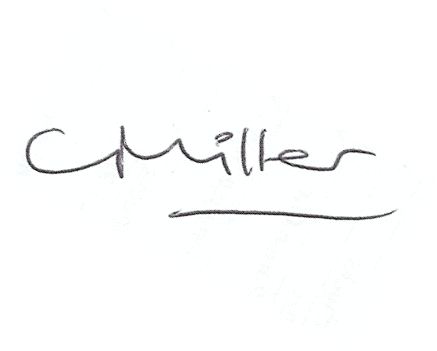 Claire MillerParish Clerkwww.parish-council.com/edlingham/links.asp